	Департамент общего образования Томской областиОбластное государственное бюджетное общеобразовательное учреждениеКадетская школа-интернат«Северский кадетский корпус»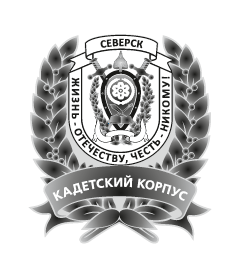 РАБОЧАЯ ПРОГРАММА ПЕДАГОГААкуличевой Людмилы Анатольевны, учителя истории и обществознания, первая категорияФ.И.О., категорияпо истории9 класс(3ч. в неделю, 102 часа в год)предмет, класс и т.п.Рассмотрено на заседании педагогического советапротокол № 1от «31» августа 2021г.2021--2022 учебный год          Рабочая программа по истории          9 классПояснительная запискаСодержание учебного предмета «История» в основной школе изучается в рамках двух курсов: «История России» и «Всеобщая история». Рабочая программа предназначена для реализации в 2021-2022 учебном году   в    9-х классах и предполагает  изучение  истории  102 часа  в год, 3 раза  в неделю    (Истории  Нового времени   -32 часа, истории  России  в объёме  70 часов). Программа составлена на основе Примерной программы по учебным предметам. Всеобщая История. 5 - 9 классы  / Стандарты второго поколения/  М.: Просвещение,   2014г. в соответствии с требованиями Концепции нового учебно-методического комплекса по отечественной истории и Историко-культурного стандарта, а также Федерального государственного образовательного стандарта основного общего образования и авторской    программы  Данилов А.А. Рабочая программа и тематическое планирование курса «История России». 6-9 кл. (основная школа) / А. А. Данилов, О. Н. Журавлева, И. Е. Барыкина. - М.: Просвещение, 2017. Программа предполагает использование учебников:«Всеобщая история. 1800-1900. История Нового времени», 8 класс, А.Я.Юдовская, П.А.Баранов, Л.М.Ванюшкина под редакцией А.А.Искендерова. М., «Просвещение», 2019.«История России»  9 класс в 2-х частях Н. М. Арсентьева, А. А. Данилова и др. под редакцией А. В. Торкунова , М., «Просвещение», 2018.1.Предметные результаты изучения учебного предмета «История»Пятый годКакие умения нужно сформировать:– читать и анализировать историческую карту / схему по истории России XIX – начала XX в. и Новой истории XIX – начала XX в., (в том числе карту родного края), привлекая контекстную информацию;– на основе анализа исторической карты/схемы характеризовать социально-экономическое и политическое развитие изучаемого региона в указанный период, проводить сравнение социально-экономических и геополитических условий существования государств, народов, делать выводы о причинах, результатах и последствиях исторических событий (явлений, процессов);– сопоставлять, анализировать информацию, представленную на двух или более тематических (обзорных) исторических картах/схемах по истории России XIX – начала XX в. и Новой истории XIX – начала XX в., делать выводы;– сопоставлять информацию, представленную на исторической карте/схеме, с другими источниками информации;– заполнять контурную карту на основе предложенных заданий, самостоятельно создавать систему обозначений для легенды карты/схемы;– различать основные виды письменных источников по истории России XIX – начала XX в. и Новой истории XIX – начала XX в.– проводить атрибуцию письменного исторического источника по истории России XIX – начала XX в. и Новой истории XIX – начала XX в.; привлекая контекстную информацию анализировать представленную в нем информацию, позицию автора, участников событий;– определять в тексте источника основную и второстепенную информацию, смысловые связи отдельных положений письменного исторического источника;– соотносить содержание письменного исторического источника по истории России XIX – начала XX в. и Новой истории XIX – начала XX в., с информацией, представленной других письменных исторических источниках, а также с информацией, представленной в других знаковых системах;– осуществлять поиск дополнительной информации в справочной литературе, сети Интернет для решения различных учебных задач; проверять достоверность найденной информации в других источниках;– проводить атрибуцию различных видов вещественных исторических источников по истории России XIX – начала XX в. и Новой истории XIX – начала XX в.,– указывать их различия, составлять описание, используя контекстную информацию, объяснять обстоятельства их появления; – сопоставлять информацию, представленную в виде вещественных источников, с информацией письменных исторических источников, делать выводы;– анализировать условно-графическую, изобразительную наглядность и статистическую информацию, используемую при изучении событий (явлений, процессов) истории России XIX – начала XX в. и Новой истории XIX – начала XX в., делать выводы;– самостоятельно подбирать изобразительную наглядность, иллюстрирующую события (явления, процессы) истории России XIX – начала XX в. и Новой истории XIX – начала XX в., используя различные источники информации;– группировать (систематизировать, обобщать) отдельные элементы знания по истории России XIX – начала XX в. и Новой истории XIX – начала XX в. по самостоятельно определённым признакам, самостоятельно составлять таблицы, схемы;– анализировать историческую ситуацию из истории России XIX – начала XX в. и Новой истории XIX – начала XX в., привлекая контекстную информацию из различных источников, делать выводы, отвечать на вопросы, касающиеся анализа исторической ситуации;– отвечать на вопросы, предполагающие воспроизведение, уточнение, понимание, анализ, синтез, сравнение, обобщение освоенного учебного материала по истории России XIX – начала XX в. и Новой истории XIX – начала XX в.;– составлять план-конспект изучаемой темы;– выделять и обобщать существенные признаки исторических событий (явлений, процессов) истории России XIX – начала XX в. и Новой истории XIX – начала XX в., объяснять критерии выделения существенных признаков;– определять и указывать причины, предпосылки, повод, последствия, значение исторических событий (явлений, процессов) на основе изученного материала по истории России XIX – начала XX в. и Новой истории XIX – начала XX в.,– объяснять причинно-следственные связи; – излагать исторический материал на основе понимания причинно-следственных, пространственно-временных связей исторических событий (явлений, процессов);– сравнивать изученные исторические события, явления, процессы в истории России XIX – начала XX в. и Новой истории XIX – начала XX в., взгляды исторических деятелей, общественно-политические течения, теории по самостоятельно определенным критериям, привлекая информацию, полученную из различных исторических источников, результаты сравнения оформлять в виде сравнительной таблицы; на основе сравнения самостоятельно делать вывод;– определять и объяснять с опорой на фактический материал свое отношение к наиболее значительным событиям, достижениям из истории России XIX – начала XX в. и Новой истории XIX – начала XX в., и историческим личностям;– самостоятельно отбирать факты, которые могут быть использованы для подтверждения/опровержения заданной точки зрения, объяснять, как определенные факты могут быть использованы для подтверждения/опровержения какой-либо оценки исторических событий;– сравнивать предложенную аргументацию, выбирать наиболее аргументированную позицию;– использовать материал по истории родного края для изучения особенностей исторического развития своего региона.2.Содержание   История Нового времени 1800-1913 гг. (32час.) Глава I. Становление индустриального общества в XIX в.        Завершение промышленного переворота. Достижения Англии в развитии машинного производства. Изобретения Ж.М.Жаккара. Дальнейшее углубление экономических процессов, связанных с промышленным переворотом. Завершение в Англии аграрной революции. Развитие машиностроения. Переворот в средствах транспорта. Паровоз. Железнодорожное строительство. Изобретения Эванса, Тревитика. Автомобиль Г.Форда. Дорожное строительство. Братья Монгольфье, Ж.Шарль: создание аэростата. Ф.фон Цеппелин и его изобретение.  Военная техника. Новые источники энергии. Открытие электрической энергии и способы её использования. Революция в средствах связи. Развитие транспортных сетей сократило пространство и время. Интеграция мира в единую экономическую систему. Монополистический капитализм, или империализм, его черты.         Ускорение темпов промышленной революции. Нарастание миграционных процессов. Урбанизация. Индустриальная революция и изменение социальной структуры общества. Изменение политической и экономической сущности аристократии. Развитие новых основных классов капиталистического общества: буржуазия и рабочий класс. Средний класс. Гримасы капитализма: эксплуатация женского и детского труда. Женское движение. Человек  в системе капиталистических отношений.          Технический прогресс и повседневность. Городской рельсовый путь. Распространение периодической печати. Газета в городе. Зингер: бытовая швейная машина. Новое представление о комфорте быта. Дальнейшее развитие и совершенствование средств связи. Рост культуры города. Музыка. Велосипед. Фотография. Пишущая машинка. Культура покупателя и продавца. Изменение в моде.  Новые развлечения.      Причины нарастания открытий в области математики, физики, химии, биологии, медицины в XIX в. Социальный эффект научных открытий и достижений. Социальный эффект открытия  электрической энергии. Роль учения Ч. Дарвина для формирования нового мировоззрения. Микробиология. Достижения медицины. Роль и развитие образования в капиталистическом обществе.       Кризис традиционных форм культуры, поиск новых. Утрата значимости идей и ценностей эпохи Просвещения. Рационализм и критический реализм. Натурализм. Романтизм. Новое поколение «наследников» Робинзона в произведениях О.Бальзака и Ч.Диккенса. Новые герои Франции Э.Золя.       Промышленный переворот в Англии и революция во Франции формируют новую эпоху в европейской художественной культуре. Реализация идеи раскрытия трагических противоречий между гармоничной личностью и обществом. Нарастание скорости взаимообмена новым в искусстве. Классицизм в живописи. Эпоха романтизма в живописи: Ф.Гойя как преддверие реализма. Т.Жерико и Э.Делакруа. Карикатура и графика О.Домье. Реализм:  Ж.Милле. Критический реализм Г.Курбе. Двенадцать лет истории французского импрессионизма: Э.Мане, К.Моне, К.Писарро, О.Ренуар, Э.Дета, Ж.Сер и П.Синьяк. Конец импрессионизма. Скульптор О.Роден. Постимпрессионизм: П.Сезанн, П.Гоген, Ван Гог. Музыка: Ф.Шопен, Д.Верди, Ж.Бизе, К.Дебюсси. Симфоническое искусство. Театр. Кинематограф. Архитектура Нового времени и Нового Света.    Философы о социальных перспективах общества в эпоху промышленного переворота. Либерализм и консерватизм: альтернативы общественного развития. Социалистические учения первой половины XIX в.: Р.Оуэн, А.Сен-Симон, Ш.Фурье. Утопический социализм о путях преобразования общества. К.Маркс и Ф.Энгельс об устройстве и развитии общества. Революционный социализм – марксизм. Рождение ревизионизма Э.Бернштейн. Анархизм. Глава II. Строительство новой Европы      От Франции революционной к Франции буржуазной. Революционер на троне. Режим личной власти Наполеона Бонапарта. Наполеоновская империя. Внутренняя политика консульства и империи. Завоевательные войны консульства и империи. Французский гражданский кодекс.       Французское общество во времена империи. Франция и Англия. Поход на Россию. Причины ослабления империи. Крушение наполеоновской империи. Освобождение европейских государств. Вступление союзников в Париж. Реставрация Бурбонов. Сто дней императора Наполеона. Венский конгресс. Священный союз и новый европейский порядок. Новая идеология и система международных отношений.     Англия в первой половине XIX  в. противоречия и социальные реформы. Билль о реформе. Возвращение партии вигов. Парламентская реформа 1832 г. и её социальные последствия. Чартизм: неоднородность идей, требований. Предотвращение революции в 40-е гг. XIX в. «Эпоха Викторианского компромисса».  Окончательное утверждение парламентского режима. Англия – «мастерская мира». Тред-юнионы и их роль в создании основ социального государства. Направления и особенности внешней политики Англии. Величие и достижения внутренней и внешней политики Британской империи.         Промышленная революция продолжается Франция: экономическая жизнь и политическое устройство после реставрации Бурбонов. Компромисс короля и новой Франции. Герцог Ришелье. Революция 1830 г. Переход французской короны к Орлеанской династии. Упрочнение парламентского строя. Кризис Июльской монархии. Выступление лионских ткачей. Бланкизм. Политический кризис накануне революции 1848 г.           Мировой промышленный кризис и его последствия для французской экономики. Вооружённое восстание и победа революции над Июльской монархией. Требование провозглашения республики. Временное правительство и его попытки выйти из кризиса. Учредительное собрание.  Социальное недовольство. Вторая республика, Луи Бонапарта Наполеона. Режим Второй империи Наполеона III. Завершение промышленного переворота во Франции. Оформление олигархической власти во Франции. Внешняя политика Второй империи.         Германский союз. Экономика, политика и борьба за объединение Германии. Влияние событий во Франции и Италии на политическую ситуацию в Германии. Победа революционного восстание в Берлине. Франкфуртский парламент. Дальнейшая модернизация страны во имя её объединения. Вильгельм  I и «железный канцлер». Отто фон Бисмарк. Соперничество Пруссии с Австрией за лидерство среди немецких государств. Война с Австрией и победа при Садове. Образование Северогерманского союза.         Раздробленность Италии согласно Венскому конгрессу. Экономическое отставание Италии. Борьба за независимость и национальное объединение Италии. Мировой промышленный кризис и Италия. Начало революции. Национальные герои Италии – Дж.         Гарибальди и Д.Мадзини. Поражение итальянской революции и его причины. Усиление Сардинского королевства К.Кавур. Сицилия и Гарибальди. Национальное объединение Италии. Роль Пьемонта.      Кризис империи  Наполеона III. Отто фон Бисмарк. Западня для Наполеона III. Франко – прусская война и Парижская коммуна. Седанская катастрофа и конец Второй империи во Франции. Третья республика во Франции и конец франко-прусской войны. Завершение объединения Германии «железом и кровью» и провозглашение Германской империи. Восстание в Париже Парижская коммуна. Попытка реформ. Поражение Коммуны: бунт или подвиг парижан? Глава III. Страны Западной Европы на рубеже XIX – XX вв.Успехи и проблемы индустриального общества         Пруссия во главе империи. Изменения в политическом устройстве объединенной Германии. Ускорения темпов экономического развития. Направление модернизации экономики. Юнкерство и крестьянство. Монополистический капитализм и его особенности в Германии. Бисмарк и внутренняя оппозиция. «Исключительный закон против социалистов». Политика «нового курса» О.Бисмарка – прогрессивных для Европы социальных реформ. Вильгельм II в стремлении к личной власти. От «нового курса» к «мировой политике». Борьба за место под солнцем. Национализм. Подготовка к войне.      Реформирование – неотъемлемая часть курса английского парламента. Двухпартийная система. Эпоха реформ. У.Гладстон. Бенджамин Дизраэли и вторая избирательная реформа 1867 г. Черты гражданского общества и правового государства. Особенности экономического развития Великобритании. Создание Британской империи: «единый флаг, единый фронт, единая империя, единая корона». Рождение лейбористской партии. Д.Р.Макдональд.  Реформы во имя классового мира. Дэвид Ллойд Джордж.  Монополистический капитализм по-английски. Ирландский вопрос. Внешняя политика. Колониальный захват.        Последствия франко – прусской войны для Франции. Замедление темпов развития экономики. Проблемы французской деревни. От свободной конкуренции к монополистическому капитализму. Экспорт капиталов. Борьба за республику. третья республика и ее политическое устройство. Демократические реформы. Реформы радикалов. Развитие коррупции во власти. Социальные движения. Франция – колониальная империя. Первое светское государство среди европейских государств. Реванш и подготовка к войне.         Цена объединения Италии. Конституционная монархия. Причины медленного развития капитализма. Роль государства в индустриализации страны. Особенности монополистического капитализма в Италии. «Мирное экономическое проникновение». Эмиграция – плата за отсталость страны.  Движение протеста. Эра Дж.Джолитти. Переход к реформам. Внешняя политика. Колониальные войны.         Господство старых порядков. Наступление эпохи национального возрождения. Революционный кризис. Поражение революции в Венгрии. Австро-венгерское соглашение: империя Габсбургов преобразуется в двуединую монархию Австро-Венгрии. Политическое устройство Австро-Венгрии. «Лоскутная империя». Ограниченность прав и свобод населения. Начало промышленной революции. Развитие национальных культур и самосознание народов. Начало промышленной революции. Внешняя политика.        США – страна от Атлантики до Тихого океана. «Земельная» и «золотая» лихорадка – увеличение потока переселенцев.  особенности промышленного переворота и экономическое развитие в первой половине XIX в.  С.Маккормик. Фермер – идеал американца. Плантаторский Юг. Абсолютизм. Восстание Джона Брауна. Конфликт между Севером и Югом. Начало  Гражданской войны. Авраам Линкольн. Отмена рабства. Закон о гомстедах.  Победа северян над Югом. Значение Гражданской войны и политика А.Линкольна.    Причины быстрого экономического успеха США после Гражданской войны. Отношение к образованию и труду. Расслоение фермерства. Монополистический капитализм: господство трестов, финансовая олигархия. США – президентская республика. Структура неоднородного  американского общества. Расизм. Положение рабочих. Американская федерация труда. Теодор Рузвельт и политика реформ на укрепление гражданского общества и правового государства. доктрины: Монро, «открытых дверей», «дипломатии большой дубинки», «дипломатии доллара». Империалистическая внешняя политика США на континенте и за его пределами.        Патриотическое движение креолов. Национально-освободительная борьба народов Латинской Америки. Время освободителей: С.Боливар.  Итоги и значение освободительных войн. Образование и особенности развития независимых государств в Латинской Америке. «Век каудильо» - полоса государственных переворотов и нестабильности.  Интернациональность развития экономики. Латиноамериканский «плавильный котел» (тигль). Особенности католичества в Латинской Америке. Глава V. Традиционные общества в XIX в.: новый этап колониализма    Смена торговой колонизации на империалистическую. Нарастание неравноправной интеграции стран Запада и Востока.    Кризис традиционализма. Слабости противостоять натиску западной цивилизации. Насильственное «открытие» Японии европейскими державами. Начало эры «просветленного правления». Реформы Мэйдзи. Эпоха модернизации традиционной Японии. Реформы управления государством. Новые черты экономического развития и социальной структуры. Изменение в образе жизни. Поворот к национализму. Внешняя поли      Насильственное «открытие» Китая.  Опиумные войны. Колонизация Китая Насильственное «открытие» Китая.  Опиумные войны. Колонизация Китая европейскими государствами. Хун Сюцюань: движение тайпинов и тайпинское государство. Цыси и политика самоусиления. Курс на модернизацию страны не состоялся. Раздел Китая на сферы влияния.           Кан Ю-вэй:  «Сто дней реформ» и их последствия. Восстание ихэтуаней. Новая политика императрицы Цыси. Превращение Китая в полуколонию индустриальных держав.      Индия – «жемчужина Британской короны». Влияние Ост – Индийской компании на развитие страны. Колониальная политика Британской империи в Индии. Методы насильственного разрушения традиционного общества. Насильственное вхождение Индии в мировой рынок. Гибель ручного ремесленного производства в Индии. Индустриализация индийской промышленности. Социальные контрасты Индии. Изменение социальной структуры. Восстание сипаев (1857-1859). Индийский Национальный Конгресс (ИНК). Балгангадхар Тилак.       Таинственный континент. Культы и религия. Традиционное общество на африканском континенте. Занятия населения. Раздел Африки европейскими державами. Независимые государства Либерия и Эфиопия: необычные судьбы для африканского континента. Успехи Эфиопии в борьбе за независимость. Особенности колонизации Южной Африки.  Восстание гереро и готтентотов. Европейская колонизация Африки.Глава VI. Международные отношения в конце XIX – начале XX в.        Отсутствие системы европейского равновесия в XIX в. Политическая карта мира начала XX в. – карта противостояний. Начало распада Османской империи. Завершение раздела мира. Нарастание угрозы мировой войны. Узлы территориальных противоречий. Создание военных блоков: Тройственный союз, Антанта. Первые локальные империалистические войны. Балканские войны -  пролог Первой мировой войны. Образование Болгарского государства. Независимость Сербии, Черногории и  Румынии. Пацифистское движение. Попытки Второго Интернациональна отвернуть страны от политики гонки вооружения.История России XIX век (70час)Тема 1. Россия в  первой половине XIX  в.        Россия на  рубеже  веков.  Территория. Население. Сословия. Экономический строй. Политический  строй.         Внутренняя политика в 1801 -1806 гг. Переворот 11  марта 1801 г. и  первые  преобразования. Александр 1. Проект Ф.Лагарпа. «Негласный  комитет». Указ о  вольных  хлебопашцах. Реформа  народного  просвещения. Аграрная  реформа  в  Прибалтике. Реформы  М.М.Сперанского. Личность реформатора. «Введение  к  уложению  государственных  законов» Учреждение  Государственного  совета. Экономические  реформы. Отставка    Сперанского:  причины и следствия.         Внешняя  политика 1801-1812 гг.  Международное положение России в начале века.   Основные  цели  и направления внешней  политики. Россия  в   третьей и  четвертой  антифранцузских  коалициях. Войны России  с  Турцией  и  Ираном. Расширение  Российского  присутствия  на Кавказе. Тильзитский  мир  1807г. и  его  последствия. Присоединение  к России Финляндии. Разрыв  русско-французского   союза.         Отечественная  война  1812 г. Начало  войны. Планы и  силы  сторон. Смоленское  сражение. Назначение М.И.Кутузова главнокомандующим. Бородинское  сражение  и  его  значение. Тарутинский  маневр. Партизанское  движение. Гибель «Великой  армии» Наполеона. Освобождение  России  от  захватчиков.          Заграничный  поход  русской  армии. Внешняя  политика России в 1813-1825 гг. Начало заграничного  похода, его  цели. «Битва  народов» под  Лейпцигом. Разгром  Наполеона. Россия  на  Венском  конгрессе. Роль и  место  России  в  Священном  Союзе. Восточный вопрос  во  внешней  политике  Александра 1. Россия  и  Америка. Россия – мировая  держава.         Внутренняя  политика в 1814-1825 гг.  Причины изменения  внутриполитического  курса  Александра  1. Польская Конституция. «Уставная грамота Российской  империи» Н.Н.Новосильцева. Усиление политической  реакции в начале 20-х гг. Основные  итоги  внутренней  политики  Александра 1.          Социально-экономическое  развитие. Экономический  кризис 1812-1815 гг.  Аграрный  проект  А.А.Аракчеева.  Проект  крестьянской  реформы Д.А.Гурьева. Развитие  промышленности  и  торговли.         Общественные  движения. Предпосылки возникновения  и  идейные основы  общественных  движений. Тайные  масонские  организации. Союз  Спасения. Союз благоденствия. Южное  и  Северное  общества. Программные  проекты  П.И.Пестеля и Н.М.Муравьева.  Власть и  общественные  движения.         Династический  кризис  1825 г. Восстание декабристов. Смерть  Александра  1 и  династический  кризис. Восстание  14  декабря  1825 г. и  его  значение. Восстание  Черниговского  полка  на  Украине. Историческое значение  и  последствия  восстания  декабристов.         Внутренняя  политика  Николая 1.  Укрепление  роли  государственного аппарата. Усиление  социальной  базы  самодержавия. Попытки решения  крестьянского  вопроса. Ужесточение  контроля  над обществом (полицейский надзор, цензура). Централизация и  бюрократизация  государственного  управления. Свод  Законов  Российской  империи. Русская  православная  церковь и государство. Усиление борьбы с революционными настроениями. III отделение царской канцелярии.         Социально-экономическое  развитие. Противоречия хозяйственного  развития. Кризис  феодально-крепостнической   системы. Начало  промышленного  переворота. Первые  железные дороги. Новые  явления в промышленности, сельском хозяйстве и торговле. Финансовая  реформа Е.Ф.Канкрина. Реформа управления государственными крестьянами  П.Д.Киселева. Рост городов.         Внешняя политика в 1826-1849 гг.  Участие  России  в  подавлении  революционных движений  в  европейских  странах. Русско-иранская  война  1826-1828гг. Русско-турецкая война 1828-1829 гг.          Обострение русско-английских противоречий. Россия и Центральная Азия. Восточный  вопрос во  внешней  политике.         Народы России. Национальная  политика  самодержавия. Польский  вопрос. Кавказская  война. Мюридизм. Имамат. Движение  Шамиля.         Общественные  движения  30-50-х гг. Особенности  общественного  движения 30-50-х гг. Консервативное  движение. Теория «официальной  народности»  С.С. Уварова. Либеральное  движение. Западники. Т.Н.Грановский. С.М.Соловьев. Славянофилы. И.С. и К.С.Аксаковы, И.В. и П.В.Киреевские. Революционное движение. А.И.Герцен и Н.П.Огарев. Теория «общественного    социализма».          Крымская  война 1853-1856 гг.   Обострение  восточного  вопроса. Цели, силы  и планы  сторон. Основные  этапы  войны. Оборона  Севастополя. П.С. Нахимов, В.А. Корнилов. Кавказский  фронт. Парижский  мир  1856г.  Итоги войны.         Развитие  образования в первой половине XIX в.,  его  сословный  характер.          Научные открытия. Открытия  в биологии И.А. Двигубского, И.Е.Дядьковского, К.М.Бэра,  Н.И.Пирогов и  развитие  военно-полевой  хирургии.  Пулковская  обсерватория.  Математические  открытия М.В.Остроградского и Н.И.Лобачевского.  Вклад в развитие  физики Б.С.Якоби и Э.Х. Ленца.  А.А.Воскресенский, Н.Н.Зинин и  развитие  органической  химии.          Русские  первооткрыватели  и  путешественники. Кругосветные  экспедиции И.Ф.Крузенштерна и  Ю.Ф. Лисянского, Ф.Ф.Беллинсгаузена и М.П.Лазарева. Открытие  Антарктиды. Дальневосточные экспедиции            Г.И. Невельского и Е.В.Путятина. Русское  географическое  общество.           Особенности  и  основные  стили в художественной   культуре (романтизм, классицизм, реализм).         Литература. В.А.Жуковский.  К.Ф.Рылеев. А.И.Одоевский. Золотой  век  русской  поэзии. А.С.Пушкин. М.Ю.Лермонтов. Критический реализм. Н.В.Гоголь. И.С.Тургенев. Д.В.Григорович. Драматургические произведения А.Н.Островского.         Театр.  П.С.Мочалов. М.С.Щепкин. А.Е.Мартынов.         Музыка. Становление русской национальной музыкальной школы. А.Е.Варламов. А.А.Алябьев. М.И.Глинка. А.С.Даргомыжский.         Живопись. К.П.Брюлов. О.А.Кипренский. В.А.Тропинин. А.А.Иванов. П.А.Федотов. А.Г.Венецианов.         Архитектура. Русский ампир. Ансамблевая застройка городов. А.Д.Захаров. (здание Адмиралтейства). А.Н.Воронихин (Казанский собор). К.И.России (Русский музей, ансамбль Дворцовой площади). О.И.Бове (Триумфальные ворота в Москве, реконструкция Театральной и Красной площадей). Русско-византийский стиль. К.А.Тон (храм Христа Спасителя, Большой Кремлевский дворец, Оружейная палата).         Культура  народов  Российской империи. Взаимное обогащение культур.         Повторение и обобщение. Россия на пороге перемен. (1 час.) Тема 2.Россия во второй половине XIX в. Отмена  крепостного  права.  Социально-экономическое   развитие  страны  к началу  60-х годов XIX в. Настроения  в обществе. Личность Александра  II. Начало его правления Александра  II. Смягчение  политического  режима. Предпосылки и причины отмены  крепостного  права. Подготовка   крестьянской  реформы. Великий  князь Константин Николаевич. Основные  положения  крестьянской  реформы  1861 г. Значение  отмены   крепостного  права.         Либеральные  реформы  60-70-х гг.  Земская  и городская  реформы. Создание  местного самоуправления. Судебная   реформа. Военные   реформы. Реформы  в  области  образования. Цензурные  правила. Значение реформ.  Незавершенность  реформ. Борьба  консервативной  и либеральной группировок  в  правительстве на  рубеже  70-80-х гг. «Конституция» М.Т.Лорис-Меликова.         Национальный  вопрос  в царствование  Александра  II. Польское  восстание  1863г.  Рост национального  самосознания  на  Украине  и  в  Белоруссии. Усиление  русификаторской   политики. Расширение  автономии  Финляндии. Еврейский  вопрос. «Культурническая русификация» народ Поволжья.         Социально-экономическое развитие  страны после отмены  крепостного права.  Перестройка  сельскохозяйственного  и промышленного  производства. Реорганизация  финансово-кредитной  системы. «Железнодорожная горячка». Завершение  промышленного  переворота и  его  последствия. Начало  индустриализации.  Формирование  буржуазии. Рост  пролетариата.         Общественное движение. Особенности  российского  либерализма  середины 50-х – начала 60-х гг. Тверской  адрес  1862 г. Разногласия в либеральном  движении. Земский  конституционализм. Консерваторы и реформы М.Н.Катков. Причины  роста революционного  движения в пореформенный  период. Н.Г.Чернышевский. Теория революционного народничества: М.А.Бакунин, П.Л.Лавров, П.Н.Ткачев. Народнические организации второй  половины  1860 - начала 1870-х гг. С.Г.Нечаев и «нечаевщина». «Хождение в народ», «Земля и воля». Первые рабочие организации. Раскол «Земли и воли». «Народная воля». Убийство Александра  II.         Внешняя политика Александра  II. Основные  направления  внешней  политики  России  в  1860-1870 гг. А.М.Горчаков. Европейская  политика  России. Завершение  Кавказской  войны. Политика  России  в  Средней  Азии. Дальневосточная  политика. Продажа Аляски.          Русско-турецкая  война 1877-1878  гг., причины, ход военных действий, итоги. М.Д.Скобелев. И.В.Гурко. Роль России в освобождении балканских народов от османского ига.         Внутренняя политика  Александра  III. Личность Александра  III. Начало нового царствования. К.П. Победоносцев. Попытки  решения крестьянского вопроса. Начало  рабочего законодательства. Усиление репрессивной  политики. Политика в области просвещения и печати Укрепление позиций   дворянства. Национальная  и религиозная политика Александра  III.          Экономическое развитие  страны  в 80-90-е гг. Общая  характеристика экономической  политики Александра  III.  Деятельность Н.Х. Бунге. Экономическая  политика  И.А. Вышнеградского  Начало государственной  деятельности   С.Ю. Витте. Золотое  десятилетие  русской  промышленности. Состояние сельского хозяйства.         Положение основных  слоев  российского  общества. Социальная  структура  пореформенного  общества.          Размывание  дворянского  сословия. Дворянское предпринимательство. Социальный облик российской  буржуазии. Меценатство и  благотворительность. Положение и роль духовенства. Разночинная интеллигенция. Крестьянская  община. Ускорение  процесса расслоения  русского  крестьянства. Изменения в образе жизни пореформенного крестьянства.  Казачество.  Особенности  российского пролетариата.          Общественное движение в 80-90-х гг.  Кризис  революционного  народничества. Изменения  в либеральном  движении. Усиление   позиций  консерваторов. Распространение  марксизма в России.         Внешняя политика  Александра  III. Приоритеты и  основные направления  внешней  политики  Александра  III. Ослабление  российского влияния на Балканах.  Поиск  союзников в Европе. Сближение  России и Франции. Азиатская политика  России.         Развитие  образования и науки во второй половине XIX в. Подъем российской демократической культуры. Просвещение во  второй половине XIX века. Школьная реформа. Развитие  естественных и общественных наук. Успехи физико-математических, прикладных, химических наук. Географы и путешественники. Сельскохозяйственная  наука. Историческая  наука.         Литература и журналистика. Критический  реализм в литературе. Развитие  российской  журналистики. Революционно-демократическая  литература.          Искусство. Общественно-политическое значение  деятельности  передвижников.  «Могучая  кучка» и П.И.Чайковский, их значение для развития русской и зарубежной музыки. Русская  опера.  Мировой значение  русской  музыки. Успехи  музыкального  образования.  Русский  драматический  театр и его значение в развитии культуры и общественной жизни.         Развитие и взаимосвязь культур народов России. Роль русской культуры в развитии мировой культуры.         Быт: новые черты в жизни города и деревни. Рост населения. Урбанизация. Изменение облика городов. Развитие связи и городского транспорта. Жизнь и быт городских «верхов». Жизнь и быт городских «окраин». Досуг горожан. Изменения в деревенской жизни. Итоговое повторение  и обобщение. Россия и мир на пороге XX в. 3.Тематическое планирование4.Фонд оценочных средств  системой оценивания.Нормы оценки знаний за выполнение теста обучающихся по историиКакие умения нужно сформироватьИсторические процессы− определять длительность исторических процессов, последовательность событий, явлений, процессов истории России XIX – начала XX в. и Новой истории XIX – начала XX в., – соотносить их с историческими периодами, – синхронизировать события (явления, процессы) истории разных стран и народов,– определять современников исторических событий (явлений, процессов)Россия в эпоху правления Александра I. Переворот 11 марта 1801 г. Внутренняя политика в 1801–1811 гг. Негласный комитет. Разработка проектов либеральных реформ. Издание указа о «вольных хлебопашцах». Реформа народного просвещения. Учреждение в России министерств. Аграрная реформа в Прибалтике. Разработка М. М. Сперанским «Введения к уложению государственных законов». Учреждение Государственного совета. Внешняя политика России. Войны России с Турцией и Ираном. Расширение российского присутствия на Кавказе. Заключение Тильзитского мира. Присоединение к России Финляндии. Отечественная война 1812 г. Заграничный поход русской армии. Венский конгресс и его решения. Священный союз. Венская система и усиление роли России в международных делах. Социально-экономическое развитие России в 1814–1825 гг. Дарование конституции Царству Польскому. «Уставная грамота Российской империи» Н. Н. Новосильцева. Усиление политической реакции в начале 1820-х гг. Движение декабристов. Деятельность Союза спасения, Союза благоденствия, Южного и Северного обществ. Программные проекты П. И. Пестеля и Н. М. Муравьева. Восстание 14 декабря 1825 г. Восстание Черниговского полка на Украине.Правление Николая I. Следствие и суд по делу декабристов. III отделение Собственной Его Императорского Величества канцелярии. Свод законов Российской империи. Укрепление роли государственного аппарата. Ужесточение контроля над обществом. Цензурные уставы 1826 и 1828 гг., цензурная политика 1830–1840-х гг. Деятельность министерства народного просвещения при С.С. Уварове. Официальная идеология: «православие, самодержавие, народность». Ужесточение цензуры и ограничительная политика в образовании после 1848 г. Русская православная церковь и государство. Социально-экономическое развитие России при Николае I. Рост городов. Начало промышленного переворота и его особенности в России. Первые железные дороги. Финансовая реформа Е.Ф. Канкрина. Попытки решения крестьянского вопроса. Общественная жизнь в 1830–1850-е гг. Народы России. Национальная политика. Польское восстание 1830– 1831 гг. Кавказская война. Внешняя политика России. Войны России с Турцией и Ираном. Россия и Центральная Азия. Союз с Австрией и Пруссией. Обострение русско-английских противоречий. Россия и европейские революции 1848 г. Восточный вопрос во внешней политике России. Крымская война. Парижский мир 1856 г.Россия в правление Александра II. Начало правления Александра II. Подготовка Крестьянской реформы. Крестьянская реформа 1861 г. Земская и городская реформы. Судебная реформа. Военные реформы. Реформы в области просвещения. Покушение на Александра II в 1866 г. и изменение политического курса. «Конституция» М.Т. Лорис-Меликова. Национальная и религиозная политика. Польское восстание 1863-1864 гг. Общественное движение. Особенности российского либерализма середины 1850-х – начала 1860-х гг. Консерваторы. Основные направления в революционном народничестве. Народнические организации второй половины 1860-х–начала 1870-х гг. Хождение в народ. «Земля и воля». Раскол «Земли и воли». Деятельность «Народной воли». Убийство Александра II. Основные направления внешней политики России в 1860–1870-х гг. Европейская политика России. Политика России в Средней Азии. Дальневосточная политика. Продажа Аляски. Русско-турецкая война 1877– 1878 гг.России в правление Александра III. Социально-экономическое развитие страны в конце XIX – начале XX в. Внутренняя политика Александра III. Реформы и контрреформы. Начало рабочего законодательства. Политика в области просвещения и печати. Наступление на местное самоуправление. Национальная и религиозная политика Александра III. Экономическое развитие страны в 1880–1890-е гг. Реорганизация финансово-кредитной системы. Завершение промышленного переворота, его последствия. Разложение сословий и формирование новых социальных страт. Сельская община. Аграрное перенаселение. Промышленный подъем на рубеже XIX–XX вв.Внешняя политика Александра III. Россия в военно-политических блоках. Сближение России и Франции. Азиатская политика России. Общественное движение в 1880–1890-х гг. Кризис революционного народничества. Изменения в либеральном движении. Усиление позиций консерваторов. Распространение марксизма в России. «Союз борьбы за освобождение рабочего класса». I съезд РСДРП.Кризис империи в начале ХХ в. Общественно-политические движения в начале XX в. Российская социал-демократия. II съезд РСДРП. Партия социалистов-революционеров. Особенности программных и тактических установок. Радикализация либерального движения. Антиправительственное движение в 1901–1904 гг. «Зубатовский социализм». Первая российская революция 1905–1907 гг. Основные революционные события. Манифест 17 октября 1905 г. Формирование многопартийной системы. Основные государственные законы1906 г. Деятельность I Государственной думы, ее аграрные проекты. П. А. Столыпин: программа системных реформ, масштаб и результаты. II Государственная дума. Третьеиюньский государственный переворот. III и IV Государственные думы. Общественное и политическое развитие России в 1912–1914 гг. Внешняя политика Николая II. Русско-японская война 1904–1905 гг. Портсмутский мир. Россия в системе международных отношений. Обострение русско-германских противоречий.Страны Европы в первой половине XIX в. Франция в период Консульства. Первая империя во Франции. Внутренняя политика Консульства и Империи. Завоевательные войны Консульства и Империи. Падение Первой империи. Реставрация Бурбонов. Международные отношения в первой половине XIX в. Национальные и колониальные войны. Политическое и социально-экономическое развитие европейских стран в 1815–1849 гг. Европейские  революции  1830–1831 и 1848–1849 гг. Утверждение конституционных и парламентских монархий.Страны Европы во второй половине XIX – начале XX в. Великобритания. Социальное и экономическое развитие. Либеральный и консервативный политические курсы. Парламентские реформы. Расширение колониальной империи. Викторианская эпоха. Вторая империя во Франции. Франко-прусская война и ее последствия. Политическое развитие Третьей Республики. Движение за национальное единство и независимость Италии. Рисорджименто. Образование единого государства в Италии. Политическая раздробленность германских государств. Войны за объединение Германии. Создание Германской империи. Внутренняя и внешняя политика Отто фон Бисмарка. Колониальная политика. Новый политический курс. Империя Габсбургов. Провозглашение конституционной дуалистической Австро-Венгерской монархии. Народы Балканского полуострова. Обострение соперничества великих держав в регионе. Борьба за создание национальных государств. Превращение Балкан в узел противоречий мировой политики.Страны Америки в XIX – начале ХХ в. США в первой половине XIX в. Гражданская война в США. Отмена рабства. Реконструкция Юга. США в конце XIX – начале XX в. Борьба за независимость и образование независимых государств в Латинской Америке в XIX в. Межгосударственные конфликты.Страны Азии и Африки в XIX – начале ХХ в. Османская империя, Индия, Китай, Япония в XIX–начале XX в. Колониальный раздел Африки. Антиколониальные движения.Мировая политика во второй половине XIX – начале ХХ в. Военные союзы в Европе и назревание общеевропейского  кризиса. Международное соперничество и войны западных стран в начале ХХ в. Англо-бурская война. Возникновение Тройственного союза и Антанты. Июльский кризис 1914 г. и начало Первой мировой войны.Объяснять смысл изученных исторических понятий и терминов, по истории России XIX – начала XX в. и Новой истории XIX – начала XX в., в том числе:Россия в эпоху правления Александра I: крепостное хозяйство, Негласный комитет, Университетский устав, военные поселения, ампир, романтизм;Правление Николая I: бюрократия, славянофильство, западничество, теория официальной народности, петрашевцы, теория русского социализма, либерализм, консерватизмРоссия в правление Александра II: урбанизация, Редакционные комиссии, выкупные платежи, земские собрания, земские управы, городские думы, городские управы, мировой суд, окружной суд, временнообязанные крестьяне, выкупные платежи, мировые посредники, уставные грамоты, отрезки, избирательные курии, гласные, всеобщая воинская повинность, разночинцы, народничество, анархизм, критический реализм;России в правление Александра III. Социально-экономическое развитие страны в конце XIX – начале XX в.: контрреформы, земские начальники, марксизм;Кризис империи в начале ХХ в.: РСДРП, большевики и меньшевики, социалисты-революционеры (эсеры), кадеты (конституционные демократы), октябристы, Советы рабочих депутатов, национализм, нация, многопартийность, Государственная дума, конституционализм, парламентаризм, монархизм, революция, хутор, отруб, символизм, футуризм, акмеизм, кубизм;Новая история (история зарубежных стран XIX – начала XX в.): аболиционизм, гомстед, декаданс, империализм, картель, конгресс, консерватизм, конституционалисты, Конфедерация, концерн, либерализм, массовая культура, модерн, синдикат, социализм, трест, фритредерство, ценз, чартизм, экономический кризис.Рассказывать по самостоятельно составленному плану об исторических событиях, процессах, явлениях, деятелях истории России XIX – начала XX в. и Новой истории XIX – начала XX в., используя информацию, представленную в исторических источниках различного типа; излагать рассказ в письменной форме в соответствии с заданными требованиями; создавать устные монологические высказывания с соблюдением норм современного русского языка и речевого этикета, корректно используя изученные понятия и термины в рассказеОписывать:– положение России в мире на рубеже XVIII–XIX вв.;– политический строй, сословную структуру российского общества, народы России в начале XIX в.;– социально-экономическое развитие России, крепостнический характер экономики в I половине XIX в.;– развитие образования в России в XIX в., научные открытия, развитие военно-полевой хирургии, географические открытия и путешествия;– культурное пространство России в XIX в.: особенности и основные стили в художественной культуре, литературу, театр, музыкальное искусство, живопись, архитектуру, скульптуру;– серебряный век российской культуры: основные тенденции развития русской культуры начала XX в.; развитие науки и образования, развитие русской философии, литературу, изобразительное искусство, архитектуру, скульптуру; – театральное и музыкальное искусство в России в начале XX в., балет, кинематограф;– культуру народов Российской империи; социально-экономическое развитие России во II половине XIX в.; новые черты в жизни города и деревни во II половине XIX в.; индустриальную революцию и становление индустриального общества в странах Западной Европы и Америки в XIX в.;– общие направления экономического и общественно-политического развития стран Западной Европы и Америки в конце XIX – начале ХХ в.;– развитие науки, образования и культуры в XIX – начале ХХ в. духовный кризис индустриального общества.№ п/пНаименование разделовВсего часов№темаКоличество часовИСТОРИЯ НОВОГО ВРЕМЕНИ. 1800-1914 ГГ. (32 час.)1Тема 1. Становление Индустриального общества 72Тема 2. Строительство новой Европы 103Тема 3. Страны Западной Европы на рубеже XIX-XX вв. 54Тема 4: «Две Америки в XIX – начале XX века» 35Тема 5: «Традиционные общества в XIX начале XX века»46Тема 6: «Международные отношения на рубеже XIX – XX веков» 2История России (XIX – начало XX вв.) 70 час.7Тема I. Россия в первой четверти XIX в  178Тема II. Россия во второй четверти XIX в 119Тема III. «Россия в эпоху Великих реформ» 1210Тема IV. «Россия в 1880—1890-е гг.»1111Тема V. «Россия в начале XX в» 1412Диагностические контрольные работы.313Повторение3итого102№Тема разделаТемаКол-во часовИСТОРИЯ НОВОГО ВРЕМЕНИ. 1800-1914 ГГ. (32 ч.)ИСТОРИЯ НОВОГО ВРЕМЕНИ. 1800-1914 ГГ. (32 ч.)ИСТОРИЯ НОВОГО ВРЕМЕНИ. 1800-1914 ГГ. (32 ч.)ИСТОРИЯ НОВОГО ВРЕМЕНИ. 1800-1914 ГГ. (32 ч.)1Тема 1. Становление Индустриального общества (7 ч.)Индустриальная революция: достижения и проблемы.12Индустриальное общество: новые проблемы и новые ценности.13Наука: создание научной картины мира.14Искусство XIX века в поисках новой картины мира.15Искусство XIX века в поисках новой картины мира.16Диагностическая контрольная  работа (входная)17Либералы, консерваторы и социалисты.18Тема 2. Строительство новой Европы (10 ч.)Консульство и образование наполеоновской империи.19Разгром империи Наполеона. Венский конгресс.110Великобритания: сложный путь к величию и процветанию.111Франция Бурбонов и Орлеанов.112Франция: революция 1848 г. Вторая империя.113Германия: на пути к единству.114Италия в первой половине XIX века.115Война, изменившая карту Европы.116Война, изменившая карту Европы.117Повторительно-обобщающий урок: «Строительство новой Европы».118Тема 3. Страны Западной Европы на рубеже XIX-XXвв.(5 ч.)Германская империя на рубеже XIX-XX вв.119Великобритания: конец Викторианской эпохи.120Франция: Третья республика.121Италия: время реформ и колониальных захватов.122От Австрийской империи к Австро-Венгрии.123Тема 4: «Две Америки в XIX – начале XX века»  (3 ч.)США в XIX веке. Империализм и вступление в мировую политику.124США в XIX веке. Империализм и вступление в мировую политику.125Латинская Америка.126Тема 5: «Традиционные общества в XIX начале XX века »(4 ч.)Япония на пути модернизации.127Китай: традиции против модернизации.128Индия: насильственное разрушение традиционного общества.129Африка: континент в эпоху перемен.130Тема 6: «Международные отношения на рубеже XIX – XX веков»(2 ч.)Международные отношения: дипломатия или война.131Международные отношения: дипломатия или война.132ПОУ «Страны Западной Европы на рубеже XIX – XX».1История России (XIX – начало XX вв.) 70 ч.История России (XIX – начало XX вв.) 70 ч.История России (XIX – начало XX вв.) 70 ч.33Тема I. Россия в первой четверти XIX в  (17 ч.)Россия и мир на рубеже   XVIII—XIX вв.134Александр I: начало правления. Реформы М. М. Сперанского.135Александр I: начало правления.  Реформы М. М. Сперанского.136Внешняя политика  Александра I в 1801—1812 гг.137Отечественная война 1812 г.138Отечественная война 1812 г.139Отечественная война 1812 г.140Заграничные походы русской армии. Внешняя политика Александра I в 1813—1825 гг.141Заграничные походы русской армии. Внешняя политика  Александра I в 1813—1825 гг.142Либеральные и охранительные тенденции во внутренней политике Александра I в 1815—1825гг143Национальная политика Александра I.144Социально-экономическое развитие страны в первой четверти XIX в.145Социально-экономическое развитие страны в первой четверти XIX в.146Общественное движение при Александре I. Выступление декабристов.147Общественное движение при Александре I. Выступление декабристов.148Общественное движение при Александре I. Выступление декабристов.149Диагностическая  контрольная  работа  (полугодовая).150Россия во второй четверти XIX в (11 ч.)Реформаторские и консервативные тенденции во внутренней политике Николая I.151Социально-экономическое развитие страны во второй четверти XIX века.152Общественное движение при Николае I.153Общественное движение при Николае I.154Национальная и религиозная политика  Николая I. Этнокультурный облик страны155Внешняя политика Николая I. Кавказская война 1817-1864 гг.156Крымская война 1853—1856 гг.157Крымская война 1853—1856 гг.158Культурное пространство империи в первой половине XIX в.: наука и образование.159Культурное пространство империи в первой половине XIX в.: художественная культура.160Россия во второй четверти XIX в.161Тема «Россия в эпоху Великих реформ»(12ч.)Европейская индустриализация и предпосылки реформ в России.162Александр II: начало правления. Крестьянская реформа 1861гг.163Александр II: начало правления. Крестьянская реформа 1861гг.164Реформы 1860—1870-х гг.: социальная и правовая модернизация.165Реформы 1860—1870-х гг.: социальная и правовая модернизация.166Реформы 1860—1870-х гг.: социальная и правовая модернизация.167Социально-экономическое развитие страны в пореформенный период.168Общественное движение при Александре II и политика правительства.169Общественное движение при Александре II и политика правительства.70Национальная и религиозная политика  Александра II.Национальный вопрос в России и в Европе.71Внешняя политика Александра II. Русско-турецкая война 1877-1878 гг.72Россия в эпоху Великих реформ.73Тема «Россия в 1880—1890-е гг.» (11 ч.)Александр III: особенности внутренней политики.74Александр III: особенности внутренней политики.75Перемены в экономике и социальном строе. 76Общественное движение при Александре III .77Национальная и религиозная политика  Александра III.78Внешняя политика Александра III.79Культурное пространство империи во второй половине XIX века: достижения науки и образования.80Культурное пространство империи во второй половине XIX века: русская литература.81Культурное пространство империи во второй половине XIX века: художественная культура.82Повседневная жизнь разных слоев населения в XIX веке.83Россия во второй половине XIX века.84Тема «Россия в начале  XX в» (14 ч.)Россия и мир на рубеже XIX—XX вв.: динамика и противоречия развития.85Россия и мир на рубеже XIX—XX вв.: динамика и противоречия развития.86Социально-экономическое развитие страны на рубеже XIX— XX вв.87Николай II: начало правления. Политическое развитие страны в 1894—1904 гг.88Николай II: начало правления. Политическое развитие страны в 1894—1904 гг.89Внешняя политика Николая II. Русско-японская война 1905-1907 гг.90Первая российская революция и политические реформы 1905—1907 гг.91Первая российская революция и политические реформы 1905—1907 гг.92Первая российская революция и политические реформы 1905—1907 гг.93Первая российская революция и политические реформы 1905—1907 гг.94Социально-экономические реформы П. А. Столыпина.95Политическое развитие  страны в 1907—1914 гг.96Серебряный век русской культуры.97Россия в начале XX века.98Диагностическая контрольная работа (итоговая)99Р.К. Культура   и образование в  Сибири  в начале XX в.100Россия в XIX -начале XX века.101Россия в XIX -начале XX века.102Россия в XIX -начале XX века.Итого102% выполнения0-3536-6061-8586-100Отметка«2»«3»«4»«5»№ п\пТема контрольной работы№ п\пТема контрольной работы1.Диагностическая контрольная  работа (входная)2.Диагностическая контрольная  работа (полугодовая)3.Диагностическая контрольная  работа  (итоговая)